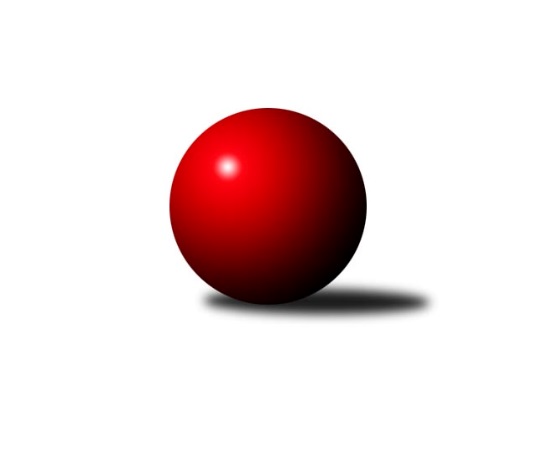 Č.14Ročník 2019/2020	8.2.2020Nejlepšího výkonu v tomto kole: 3306 dosáhlo družstvo: TJ Sokol Chvalíkovice3. KLM C 2019/2020Výsledky 14. kolaSouhrnný přehled výsledků:TJ Tatran Litovel 	- TJ Opava 	3:5	3152:3188	11.0:13.0	8.2.KK Zábřeh B	- TJ Sokol Chvalíkovice	1:7	3192:3306	10.5:13.5	8.2.TJ Prostějov 	- Sokol Přemyslovice 	5:3	3179:3151	11.5:12.5	8.2.TJ Odry 	- TJ Spartak Přerov ˝B˝	6:2	3185:3153	12.0:12.0	8.2.TJ Sokol Bohumín 	- KK Jiskra Rýmařov 	3:5	3174:3178	14.0:10.0	8.2.TJ Horní Benešov ˝B˝	- TJ Unie Hlubina	3:5	3248:3257	11.5:12.5	8.2.Tabulka družstev:	1.	TJ Unie Hlubina	14	11	0	3	76.0 : 36.0 	182.5 : 153.5 	 3233	22	2.	TJ Sokol Chvalíkovice	14	10	0	4	72.0 : 40.0 	185.5 : 150.5 	 3231	20	3.	Sokol Přemyslovice	14	8	1	5	64.0 : 48.0 	178.5 : 157.5 	 3202	17	4.	TJ Odry	14	8	1	5	59.0 : 53.0 	171.0 : 165.0 	 3230	17	5.	KK Jiskra Rýmařov	14	7	2	5	63.0 : 49.0 	179.5 : 156.5 	 3199	16	6.	TJ Horní Benešov ˝B˝	14	7	0	7	59.0 : 53.0 	176.5 : 159.5 	 3215	14	7.	TJ Opava	14	6	2	6	54.0 : 58.0 	169.5 : 166.5 	 3155	14	8.	TJ Tatran Litovel	14	5	2	7	53.5 : 58.5 	150.5 : 185.5 	 3176	12	9.	TJ Prostějov	14	5	1	8	46.5 : 65.5 	151.5 : 184.5 	 3192	11	10.	TJ Spartak Přerov ˝B˝	14	5	0	9	46.0 : 66.0 	170.5 : 165.5 	 3139	10	11.	TJ Sokol Bohumín	14	3	2	9	42.0 : 70.0 	156.5 : 179.5 	 3168	8	12.	KK Zábřeh B	14	2	3	9	37.0 : 75.0 	144.0 : 192.0 	 3129	7Podrobné výsledky kola:	 TJ Tatran Litovel 	3152	3:5	3188	TJ Opava 	Jiří Fiala	151 	 130 	 139 	141	561 	 3:1 	 513 	 129	125 	 145	114	Michal Blažek	František Baleka	102 	 133 	 138 	131	504 	 0:4 	 569 	 142	135 	 139	153	Petr Bracek	Miroslav Talášek	115 	 121 	 140 	127	503 	 1:3 	 554 	 141	144 	 128	141	Maciej Basista	Jiří Čamek	121 	 139 	 127 	127	514 	 2:2 	 524 	 152	123 	 131	118	Svatopluk Kříž	Kamil Axmann	141 	 150 	 131 	113	535 	 2:2 	 498 	 122	123 	 135	118	Milan Jahn	David Čulík	138 	 144 	 133 	120	535 	 3:1 	 530 	 129	143 	 126	132	Petr Wolfrozhodčí: Vedoucí družstevNejlepší výkon utkání: 569 - Petr Bracek	 KK Zábřeh B	3192	1:7	3306	TJ Sokol Chvalíkovice	Miroslav Štěpán *1	127 	 107 	 141 	119	494 	 2:2 	 519 	 123	150 	 117	129	Radek Hendrych	Václav Švub	147 	 136 	 146 	145	574 	 4:0 	 538 	 139	124 	 139	136	Jiří Staněk	Martin Vološčuk	135 	 133 	 127 	128	523 	 2:2 	 544 	 143	126 	 126	149	Vladimír Valenta	Jiří Michálek	139 	 129 	 154 	135	557 	 1:3 	 561 	 144	132 	 140	145	Jonas Mückstein	Jiří Michalčík	133 	 135 	 144 	141	553 	 0.5:3.5 	 588 	 150	148 	 144	146	Aleš Staněk	Jan Körner	118 	 119 	 139 	115	491 	 1:3 	 556 	 112	157 	 141	146	David Hendrychrozhodčí: Keprtová Soňastřídání: *1 od 61. hodu Jiří SrovnalNejlepší výkon utkání: 588 - Aleš Staněk	 TJ Prostějov 	3179	5:3	3151	Sokol Přemyslovice 	Jan Pernica	131 	 130 	 123 	124	508 	 2:2 	 517 	 129	139 	 140	109	Radek Grulich	Bronislav Diviš	131 	 139 	 126 	108	504 	 0:4 	 566 	 137	143 	 133	153	Eduard Tomek	Roman Rolenc	119 	 130 	 135 	118	502 	 1:3 	 519 	 130	143 	 117	129	Tomáš Fraus	Michal Smejkal	120 	 140 	 134 	140	534 	 3:1 	 509 	 124	129 	 123	133	Jiří Šoupal	Miroslav Znojil	137 	 140 	 137 	147	561 	 3:1 	 512 	 139	139 	 115	119	Jan Sedláček	Aleš Čapka	130 	 167 	 125 	148	570 	 2.5:1.5 	 528 	 130	134 	 110	154	Ivan Říharozhodčí: Jurda JosefNejlepší výkon utkání: 570 - Aleš Čapka	 TJ Odry 	3185	6:2	3153	TJ Spartak Přerov ˝B˝	Daniel Malina	135 	 127 	 112 	116	490 	 0:4 	 533 	 142	133 	 124	134	Jaroslav Krejčí	Stanislav Ovšák	135 	 125 	 129 	138	527 	 4:0 	 505 	 128	122 	 125	130	Martin Bartoš	Martin Pavič	131 	 135 	 124 	147	537 	 3:1 	 511 	 124	132 	 129	126	Vojtěch Venclík *1	Daniel Ševčík st.	122 	 145 	 127 	155	549 	 2:2 	 527 	 130	137 	 131	129	Stanislav Beňa ml.	Petr Dvorský	146 	 119 	 127 	126	518 	 0:4 	 570 	 147	139 	 140	144	Milan Kanda	Michal Pavič	131 	 151 	 146 	136	564 	 3:1 	 507 	 150	106 	 120	131	Zdeněk Macháčekrozhodčí: Zajíček Jaroslavstřídání: *1 od 68. hodu Stanislav Beňa st.Nejlepší výkon utkání: 570 - Milan Kanda	 TJ Sokol Bohumín 	3174	3:5	3178	KK Jiskra Rýmařov 	Stanislav Sliwka	137 	 128 	 131 	132	528 	 1:3 	 549 	 129	146 	 132	142	Tomáš Chárník	Vojtěch Zaškolný	132 	 144 	 131 	151	558 	 3:1 	 527 	 157	125 	 121	124	Ladislav Stárek	Fridrich Péli	107 	 145 	 110 	134	496 	 2:2 	 532 	 137	134 	 129	132	Jaroslav Tezzele	Roman Honl	148 	 119 	 128 	132	527 	 3:1 	 534 	 145	141 	 120	128	Gustav Vojtek	Aleš Kohutek	136 	 123 	 129 	132	520 	 2:2 	 522 	 126	137 	 135	124	Antonín Sochor	Jan Zaškolný	135 	 119 	 146 	145	545 	 3:1 	 514 	 120	143 	 131	120	Petr Chlachularozhodčí: Dendis ŠtefanNejlepší výkon utkání: 558 - Vojtěch Zaškolný	 TJ Horní Benešov ˝B˝	3248	3:5	3257	TJ Unie Hlubina	Bohuslav Čuba	129 	 124 	 140 	149	542 	 2:2 	 543 	 149	143 	 131	120	Tomáš Rechtoris	Martin Bilíček	139 	 136 	 122 	132	529 	 0:4 	 590 	 145	161 	 137	147	Martin Marek	Jan Fadrný	134 	 130 	 113 	123	500 	 2:2 	 528 	 131	115 	 152	130	Jan Žídek *1	Luděk Zeman	148 	 135 	 136 	113	532 	 2.5:1.5 	 537 	 140	128 	 136	133	Petr Basta	Michal Klich	145 	 152 	 143 	154	594 	 3:1 	 539 	 129	154 	 129	127	Pavel Marek	David Kaluža	137 	 135 	 144 	135	551 	 2:2 	 520 	 120	98 	 156	146	Přemysl Žáčekrozhodčí: Petr Dankovičstřídání: *1 od 61. hodu Michal ZatykoNejlepší výkon utkání: 594 - Michal KlichPořadí jednotlivců:	jméno hráče	družstvo	celkem	plné	dorážka	chyby	poměr kuž.	Maximum	1.	Aleš Staněk 	TJ Sokol Chvalíkovice	564.67	371.1	193.6	4.3	7/7	(607)	2.	Eduard Tomek 	Sokol Přemyslovice 	563.33	378.9	184.4	4.1	6/7	(606)	3.	Martin Marek 	TJ Unie Hlubina	559.88	370.2	189.6	3.0	8/8	(594)	4.	Petr Bracek 	TJ Opava 	559.68	370.5	189.2	4.3	5/6	(600)	5.	Jiří Staněk 	TJ Sokol Chvalíkovice	557.59	372.2	185.4	2.9	7/7	(634)	6.	Michal Pavič 	TJ Odry 	557.04	366.9	190.2	2.0	7/7	(588)	7.	Marek Frydrych 	TJ Odry 	556.83	366.3	190.5	4.8	6/7	(596)	8.	Jiří Michálek 	KK Zábřeh B	551.00	364.9	186.1	4.5	6/7	(592)	9.	Ladislav Stárek 	KK Jiskra Rýmařov 	550.83	364.8	186.1	5.4	6/7	(584)	10.	Karel Chlevišťan 	TJ Odry 	550.24	361.4	188.8	3.2	7/7	(593)	11.	Václav Švub 	KK Zábřeh B	548.44	367.5	181.0	5.6	6/7	(589)	12.	Michal Klich 	TJ Horní Benešov ˝B˝	548.27	361.4	186.9	3.7	7/7	(594)	13.	Petr Dvorský 	TJ Odry 	547.03	358.9	188.1	3.7	7/7	(564)	14.	Jan Žídek 	TJ Unie Hlubina	547.00	354.8	192.2	5.6	6/8	(582)	15.	Antonín Sochor 	KK Jiskra Rýmařov 	545.83	363.6	182.2	3.5	7/7	(573)	16.	Michal Smejkal 	TJ Prostějov 	545.51	366.9	178.7	4.6	7/7	(602)	17.	Bohuslav Čuba 	TJ Horní Benešov ˝B˝	545.18	362.2	183.0	3.4	7/7	(577)	18.	Radek Grulich 	Sokol Přemyslovice 	545.05	360.8	184.2	4.9	7/7	(581)	19.	Jaroslav Krejčí 	TJ Spartak Přerov ˝B˝	543.90	365.1	178.8	4.2	7/8	(572)	20.	Přemysl Žáček 	TJ Unie Hlubina	543.00	369.3	173.7	4.3	7/8	(594)	21.	Jiří Čamek 	TJ Tatran Litovel 	541.60	363.2	178.4	5.2	7/8	(574)	22.	David Kaluža 	TJ Horní Benešov ˝B˝	540.71	366.3	174.4	4.6	7/7	(569)	23.	Pavel Marek 	TJ Unie Hlubina	540.63	361.4	179.2	5.3	8/8	(590)	24.	Jonas Mückstein 	TJ Sokol Chvalíkovice	540.50	371.9	168.6	7.4	5/7	(561)	25.	Ivan Říha 	Sokol Přemyslovice 	540.14	366.2	173.9	5.8	7/7	(601)	26.	Luděk Zeman 	TJ Horní Benešov ˝B˝	539.79	365.3	174.4	7.1	6/7	(569)	27.	David Hendrych 	TJ Sokol Chvalíkovice	539.33	360.2	179.1	4.0	7/7	(569)	28.	Tomáš Rechtoris 	TJ Unie Hlubina	536.42	362.6	173.8	6.8	6/8	(573)	29.	Jan Körner 	KK Zábřeh B	535.60	357.7	177.9	5.6	6/7	(597)	30.	Aleš Čapka 	TJ Prostějov 	534.24	364.1	170.1	6.5	7/7	(570)	31.	Maciej Basista 	TJ Opava 	533.67	359.4	174.2	6.2	6/6	(571)	32.	Aleš Kohutek 	TJ Sokol Bohumín 	532.69	360.1	172.6	5.8	8/8	(585)	33.	Michal Davidík 	KK Jiskra Rýmařov 	532.10	355.3	176.8	6.7	5/7	(585)	34.	Roman Rolenc 	TJ Prostějov 	530.93	361.0	170.0	4.8	7/7	(556)	35.	Tomáš Fraus 	Sokol Přemyslovice 	530.73	360.1	170.6	6.0	5/7	(552)	36.	Jan Zaškolný 	TJ Sokol Bohumín 	530.57	359.2	171.4	6.3	8/8	(588)	37.	Fridrich Péli 	TJ Sokol Bohumín 	530.10	349.5	180.6	4.3	8/8	(582)	38.	Kamil Axmann 	TJ Tatran Litovel 	529.96	358.6	171.4	5.5	8/8	(566)	39.	Jiří Michalčík 	KK Zábřeh B	529.50	354.6	174.9	5.7	5/7	(572)	40.	Petr Wolf 	TJ Opava 	529.50	362.8	166.7	7.3	5/6	(544)	41.	Jaroslav Tezzele 	KK Jiskra Rýmařov 	529.33	360.7	168.6	5.5	7/7	(584)	42.	David Čulík 	TJ Tatran Litovel 	529.03	351.4	177.6	4.4	6/8	(565)	43.	Tomáš Valíček 	TJ Opava 	528.54	360.7	167.8	6.6	6/6	(570)	44.	Josef Matušek 	TJ Horní Benešov ˝B˝	528.40	355.3	173.1	6.4	7/7	(563)	45.	Petr Dankovič 	TJ Horní Benešov ˝B˝	528.35	359.9	168.5	7.1	5/7	(563)	46.	Karel Zubalík 	TJ Prostějov 	528.20	356.6	171.6	4.9	5/7	(559)	47.	Vladimír Mánek 	TJ Spartak Přerov ˝B˝	528.12	359.3	168.8	5.7	7/8	(605)	48.	Miroslav Talášek 	TJ Tatran Litovel 	527.90	352.2	175.7	5.5	7/8	(563)	49.	Miroslav Znojil 	TJ Prostějov 	526.50	355.2	171.3	5.4	6/7	(561)	50.	Radek Hendrych 	TJ Sokol Chvalíkovice	526.43	354.3	172.1	6.5	7/7	(570)	51.	Stanislav Sliwka 	TJ Sokol Bohumín 	525.92	362.4	163.5	6.2	7/8	(578)	52.	Michal Blažek 	TJ Opava 	525.15	365.1	160.1	7.0	5/6	(563)	53.	Jan Sedláček 	Sokol Přemyslovice 	524.36	361.2	163.1	7.4	6/7	(574)	54.	Karol Nitka 	TJ Sokol Bohumín 	524.11	357.5	166.6	3.7	7/8	(563)	55.	Gustav Vojtek 	KK Jiskra Rýmařov 	524.00	357.0	167.0	6.0	5/7	(555)	56.	Martin Bartoš 	TJ Spartak Přerov ˝B˝	520.94	352.8	168.1	8.6	6/8	(558)	57.	Milan Jahn 	TJ Opava 	520.77	354.5	166.3	4.6	6/6	(551)	58.	Jiří Šoupal 	Sokol Přemyslovice 	520.26	351.4	168.9	4.4	6/7	(559)	59.	Zdeněk Macháček 	TJ Spartak Přerov ˝B˝	520.00	354.2	165.8	7.8	8/8	(604)	60.	Daniel Ševčík  st.	TJ Odry 	519.31	357.4	161.9	8.1	6/7	(571)	61.	Stanislav Ovšák 	TJ Odry 	519.22	362.7	156.5	8.8	6/7	(548)	62.	Petr Basta 	TJ Unie Hlubina	519.07	354.6	164.4	5.0	6/8	(539)	63.	Petr Chlachula 	KK Jiskra Rýmařov 	517.27	358.6	158.7	7.9	5/7	(553)	64.	Jiří Fiala 	TJ Tatran Litovel 	516.00	352.7	163.3	7.0	6/8	(561)	65.	Michal Loučka 	TJ Spartak Přerov ˝B˝	515.20	357.5	157.7	9.3	7/8	(562)	66.	Lukáš Krejčí 	KK Zábřeh B	511.70	355.4	156.3	7.0	5/7	(531)	67.	Miroslav Štěpán 	KK Zábřeh B	504.75	354.7	150.0	11.2	6/7	(534)		Zdeněk Smrža 	TJ Horní Benešov ˝B˝	566.00	374.0	192.0	3.0	1/7	(566)		Stanislav Beňa  ml.	TJ Spartak Přerov ˝B˝	561.00	373.5	187.5	6.0	2/8	(595)		Jakub Fabík 	TJ Spartak Přerov ˝B˝	557.00	381.0	176.0	4.0	1/8	(557)		Vojtěch Rozkopal 	TJ Odry 	555.00	390.0	165.0	5.0	1/7	(555)		Milan Kanda 	TJ Spartak Přerov ˝B˝	553.67	368.7	185.0	3.3	3/8	(570)		Jan Sochor 	KK Jiskra Rýmařov 	553.00	388.0	165.0	9.0	1/7	(553)		Jiří Polášek 	KK Jiskra Rýmařov 	547.00	357.0	190.0	9.0	1/7	(547)		Petr Pospíšilík 	TJ Prostějov 	546.71	365.0	181.7	2.7	4/7	(580)		Miroslav Sigmund 	TJ Tatran Litovel 	545.67	378.6	167.0	6.6	4/8	(579)		Václav Rábl 	TJ Unie Hlubina	545.00	364.0	181.0	2.0	1/8	(545)		Roman Honl 	TJ Sokol Bohumín 	540.50	337.5	203.0	3.0	2/8	(554)		Vladimír Valenta 	TJ Sokol Chvalíkovice	538.82	366.0	172.9	6.3	4/7	(573)		Lukáš Modlitba 	TJ Sokol Bohumín 	537.00	360.0	177.0	6.0	1/8	(537)		Michal Symerský 	TJ Spartak Přerov ˝B˝	536.00	346.0	190.0	2.0	1/8	(536)		Tomáš Chárník 	KK Jiskra Rýmařov 	535.50	368.3	167.3	6.0	4/7	(549)		Martin Pavič 	TJ Odry 	534.50	368.5	166.0	6.0	1/7	(537)		Michal Zatyko 	TJ Unie Hlubina	533.25	373.4	159.9	6.5	5/8	(553)		Jan Pernica 	TJ Prostějov 	533.13	358.1	175.0	4.9	4/7	(558)		Jakub Mokoš 	TJ Tatran Litovel 	532.00	367.0	165.0	4.0	2/8	(539)		Petr Axmann 	TJ Tatran Litovel 	531.10	350.3	180.8	7.6	5/8	(548)		Petr Kuttler 	TJ Sokol Bohumín 	527.00	360.0	167.0	5.5	4/8	(551)		Max Trunečka 	TJ Prostějov 	526.33	356.0	170.3	7.0	3/7	(537)		Svatopluk Kříž 	TJ Opava 	524.40	350.5	173.9	4.3	3/6	(557)		Ladislav Janáč 	KK Jiskra Rýmařov 	523.25	349.8	173.5	5.8	4/7	(567)		Jan Fadrný 	TJ Horní Benešov ˝B˝	523.22	358.8	164.4	6.9	3/7	(559)		Otto Mückstein 	TJ Sokol Chvalíkovice	523.22	351.8	171.4	8.2	3/7	(542)		Martin Vološčuk 	KK Zábřeh B	523.00	354.0	169.0	4.0	1/7	(523)		Robert Kučerka 	TJ Horní Benešov ˝B˝	521.00	373.0	148.0	12.0	1/7	(521)		Vojtěch Zaškolný 	TJ Sokol Bohumín 	518.69	356.3	162.4	6.1	5/8	(579)		Petr Rak 	TJ Horní Benešov ˝B˝	517.00	339.0	178.0	5.0	1/7	(517)		Daniel Malina 	TJ Odry 	514.89	344.1	170.8	4.7	3/7	(569)		Michal Kolář 	Sokol Přemyslovice 	514.53	356.1	158.4	8.3	4/7	(553)		Václav Pumprla 	TJ Spartak Přerov ˝B˝	514.00	372.0	142.0	9.0	1/8	(514)		František Baleka 	TJ Tatran Litovel 	513.40	358.5	154.9	9.1	5/8	(559)		Vojtěch Venclík 	TJ Spartak Přerov ˝B˝	512.80	347.1	165.7	5.5	5/8	(567)		Martin Vitásek 	KK Zábřeh B	510.67	354.2	156.5	8.1	4/7	(555)		Martin Bilíček 	TJ Horní Benešov ˝B˝	506.75	347.5	159.3	6.0	2/7	(529)		Martin Švrčina 	TJ Horní Benešov ˝B˝	506.00	339.0	167.0	6.0	1/7	(506)		Stanislav Beňa  st.	TJ Spartak Přerov ˝B˝	505.28	349.2	156.1	7.6	3/8	(547)		Martin Flídr 	KK Zábřeh B	500.33	356.0	144.3	9.3	3/7	(529)		Bronislav Diviš 	TJ Prostějov 	493.08	348.3	144.8	9.8	3/7	(528)		Břetislav Mrkvica 	TJ Opava 	490.00	353.0	137.0	10.0	1/6	(490)		Jiří Srovnal 	KK Zábřeh B	486.88	336.0	150.9	12.6	4/7	(516)		Ondřej Gajdičiar 	TJ Odry 	482.00	319.0	163.0	13.0	1/7	(482)		Vladimír Kostka 	TJ Sokol Chvalíkovice	470.00	342.0	128.0	9.0	1/7	(470)		Jaroslav Heblák 	KK Jiskra Rýmařov 	467.00	317.0	150.0	10.0	1/7	(467)		Martin Pěnička 	KK Zábřeh B	466.00	348.0	118.0	9.0	1/7	(466)		Rudolf Haim 	TJ Opava 	445.67	315.0	130.7	12.3	3/6	(464)		Václav Bohačík 	TJ Opava 	444.00	339.0	105.0	16.0	1/6	(444)Sportovně technické informace:Starty náhradníků:registrační číslo	jméno a příjmení 	datum startu 	družstvo	číslo startu21266	Daniel Malina	08.02.2020	TJ Odry 	1x9446	Bronislav Diviš	08.02.2020	TJ Prostějov 	1x19741	Gustav Vojtek	08.02.2020	KK Jiskra Rýmařov 	2x22542	Martin Bartoš	08.02.2020	TJ Spartak Přerov ˝B˝	1x
Hráči dopsaní na soupisku:registrační číslo	jméno a příjmení 	datum startu 	družstvo	6872	Stanislav Beňa st.	08.02.2020	TJ Spartak Přerov ˝B˝	24127	Martin Vološčuk	08.02.2020	KK Zábřeh B	Program dalšího kola:15. kolo15.2.2020	so	10:00	TJ Opava  - TJ Odry 	15.2.2020	so	10:00	KK Jiskra Rýmařov  - TJ Prostějov 	15.2.2020	so	12:00	TJ Spartak Přerov ˝B˝ - TJ Sokol Bohumín 	15.2.2020	so	12:00	KK Zábřeh B - TJ Horní Benešov ˝B˝	15.2.2020	so	14:00	TJ Sokol Chvalíkovice - TJ Tatran Litovel 	15.2.2020	so	14:30	Sokol Přemyslovice  - TJ Unie Hlubina	Nejlepší šestka kola - absolutněNejlepší šestka kola - absolutněNejlepší šestka kola - absolutněNejlepší šestka kola - absolutněNejlepší šestka kola - dle průměru kuželenNejlepší šestka kola - dle průměru kuželenNejlepší šestka kola - dle průměru kuželenNejlepší šestka kola - dle průměru kuželenNejlepší šestka kola - dle průměru kuželenPočetJménoNázev týmuVýkonPočetJménoNázev týmuPrůměr (%)Výkon4xMichal KlichHorní Benešov B5944xMichal KlichHorní Benešov B111.25944xMartin MarekHlubina5906xAleš StaněkChvalíkovice110.945885xAleš StaněkChvalíkovice5885xMartin MarekHlubina110.455902xVáclav ŠvubZábřeh B5743xVáclav ŠvubZábřeh B108.35741xMilan KandaSp.Přerov B5701xAleš ČapkaProstějov107.995701xAleš ČapkaProstějov5704xEduard TomekPřemyslovice107.23566